OTBETbI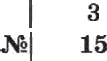 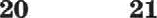 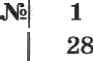 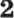 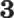 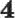 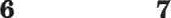 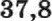 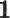 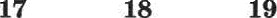 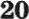 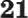 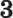 r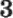 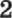 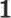 90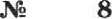 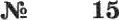 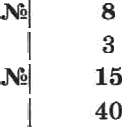 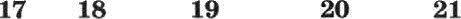 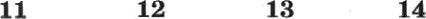 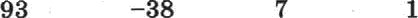 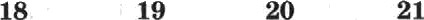 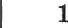 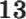 813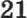 — 2,2; 1252000000.8âi42-128— 498.40,723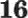 1710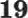 |	7560122862023-0,9"	”"”r	0,2516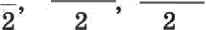 2117" 2,2527,691012II1314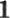 0.062543180—6260.6316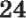 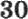 80,52629I  î100 una••(	; —3)<(—3; 0) (£F, +=)304 ›c›zu 6,26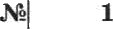 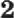 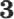     4 ö£f7)	250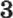 106O—I; 2,16850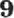 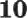 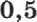 12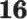 17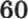 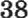 305400123